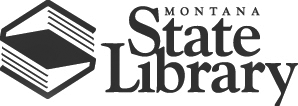 PO Box 201800  1515 East 6th Avenue  Helena, MT  59620   (406) 444-3115Montana State Library CommissionWednesday, June 8, 20169:30 a.m.Montana State Library Grizzly Conference Room AGENDALunch break is tentatively scheduled from 12 to 1.The State Library Commission is committed to providing access to its proceedings in accordance with MCA Title 2, Ch. 3 Part 2 Open Meetings.  All meetings of the Commission will be streamed and recorded via an online meeting platform.The State Library Commission welcomes public comment.  The Chair will ask for public comment on agenda items throughout the meeting from persons attending the meeting in person and those attending the meeting through the online meeting platform. All comments received, including those received through the online meeting platform, become part of the official public record of the State Library Commission proceedings in accordance with MCA 2-3-212.Members of the public who wish to join the virtual meeting should contact Marlys Stark at 406-444-3384 by 5:00 pm on Monday, June 6, 2016.9:30 a.m.	Call to Order and introductionsStaff longevity pins	Additions or corrections to the agenda	Approval of Minutes – ActionApril 6, 2016February 10, 2016 Final	State Librarian's Report – StappCentral ServicesDigital LibraryStatewide Library Resources/Library DevelopmentTalking Book LibraryCST Reduction Letter	Fiscal year end work plan reports – Hammer, McHugh, Schmitz	Commission policy review – SchmitzPolicies recommended for deletion – ActionBroadband pay plan policy update – ActionBroadband Pay Chart2016 Pay Incentive Distribution Strategy – Stapp –Action  Federation FY ‘17 Plans of Service – ActionBroad Valleys – John FinnGolden Plains – Janeen BrookiePathfinder – Debbie WellmanSagebrush – Sonja WoodsSouth Central – Nancy SchmidtTamarack – Honore Bray	Courier funding proposal to the Montana Shared Catalog – Orban 	Courier Budget	Montana State Library Trust request – Briggs - ActionCommission Goals and Objectives – CommissionFY ‘16 Commission work plan; calendarNational Library Legislative Day Report – EissingerAugust 10 Commission meeting, Cut Bank, MontanaElection of Officers, FY ’16 Final Financial Report, FY ’17 Opening Budget, FY ’17 Work Plans, Early Literacy programs	Public Comment on any matter not contained in this agenda and that is within the jurisdiction of the State Library Commission.	Other Business & Announcements 	Executive Session:  State Librarian performance appraisal 	Adjournment	Retirement reception honoring Statewide Library Resources Director Sarah McHugh to followMontana State Library Commission Thursday, June 9, 20169:00 a.m.Montana State Library Grizzly Conference Room Strategic planning work sessionFacilitated by Ned Cooney, Echo Ventures, Inc.  (No business will be conducted)